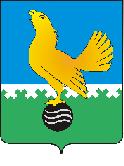 Ханты-Мансийский автономный округ-Юграмуниципальное образованиегородской округ город Пыть-ЯхАДМИНИСТРАЦИЯ ГОРОДАП О С Т А Н О В Л Е Н И ЕОт 19.06.2020									№ 246-паОб отмене постановлений администрации города В соответствии с Федеральным законом от 06.10.2003 № 131-ФЗ «Об общих принципах организации местного самоуправления в Российской Федерации», Уставом города Пыть-Яха, утвержденным решением Думы города Пыть-Яха от 25.06.2005 № 516:1. Признать утратившими силу постановления администрации города:- от 04.12.2012 № 308-па «О создании комиссии по согласованию размещения контейнерных площадок для сбора и временного хранения твердых бытовых отходов на территории города Пыть-Яха» (в ред. от 06.06.2016                             № 129-па; от 13.09.2018 № 282-па);- от 06.06.2016 № 129-па «О внесении изменения в постановление администрации города от 04.12.2012 № 308-па «О создании комиссии по согласованию размещения контейнерных площадок для сбора и временного хранения твердых бытовых отходов на территории города Пыть-Яха» (с изм. от 05.02.2014 № 20-па)»;- от 13.09.2018 № 282-па «О внесении изменения в постановление администрации города от 04.12.2012 № 308-па «О создании комиссии по согласованию размещения контейнерных площадок для сбора и временного хранения твердых бытовых отходов на территории города Пыть-Яха» (с изм. от 15.03.2013 № 40-па; от 05.02.2014 № 20-па; от 06.06.2016 № 129-па)»;- от 20.06.2014 № 128-па «О внесении изменений в постановление администрации города от 10.02.2012 № 36-па «Об утверждении прейскуранта цен на платные дополнительные образовательные услуги, оказываемые муниципальным дошкольным образовательным автономным учреждением детский сад общеразвивающего вида «Улыбка» с приоритетным осуществлением деятельности по социально – личностному развитию детей»»;- от 01.07.2016 № 159-па «Об утверждении административного регламента предоставления муниципальной услуги «Предоставление информации об образовательных программах и учебных планах, рабочих программах учебных курсов, предметах, дисциплин (модулях), годовых календарных учебных графиках»»;- от 19.04.2018 № 76-па «О внесении изменений в постановление администрации города от 09.02.2017 № 35-па «Об утверждении Регламента администрации муниципального образования городской округ город Пыть-Ях» (в ред. от 22.03.2017 № 69-па, от 05.04.2017 № 86-па, от 27.09.2017 № 239-па, от 06.12.2017 № 323-па, от 27.12.2017 № 364-па, от 26.02.2018 № 28-па)»;- от 14.06.2019 № 218-па «О внесении изменений в постановление администрации города от 17.05.2018 № 107-па «Об утверждении положения об оплате труда работников муниципальных учреждений средств массовой информации (с изм. от 12.03.2019 №64-па)».2. Отделу по внутренней политике, связям с общественными организациями и СМИ управления по внутренней политике (О.В.Кулиш) опубликовать постановление в печатном средстве массовой информации «Официальный вестник».3. Отделу по информационным ресурсам (А.А. Мерзляков) разместить постановление на официальном сайте администрации города в сети Интернет.4. Настоящее постановление вступает в силу после его официального опубликования.5. Контроль за выполнением постановления возложить на первого заместителя главы города.Глава города Пыть-Яха		                          		     А.Н. Морозов